复工复产政策兑现“一件事一次办”事项办事指南单位（盖章）									填报时间：2020年____月____日一、事项名称：我要申请减免城镇土地使用税二、政策依据：对受疫情影响生产经营发生重大损失的企业，可依法依规申请减免城镇土地使用税。（湘政发[2020]3号）（湘财税[2020]7号）三、申请对象或条件：1.小微企业、个体工商户的自用土地、房产。2.受疫情影响较大经营困难的交通运输、餐饮、住宿、旅游（指旅行社及相关服务、游览景区管理两类）、影视娱乐（指电影放映、文化艺术业、体育及娱乐业）行业企业的自用土地、房产。行业具体判断标准按照现行《国民经济行业分类》执行，纳税人2019年度主营业务收入须占收入总额（剔除不征税收入和投资收益）的50%以上。3.主动为小微企业和个体工商户减免租金的大型商务楼宇、商场、市场和产业园区等出租方。申请材料温馨提示：在疫情防控期间且不影响税务机关实质性审核的情况下，允许纳税人先通过网络提交申请，后续补齐书面资料。五、办理环节受理流程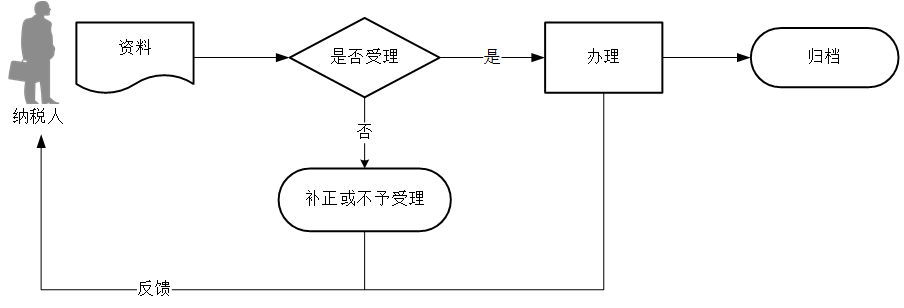 六、受理地址：1、纳税人进入湖南省电子税务局官网https://etax.hunan.chinatax.gov.cn/，登录后，在首页点击【我要办税】，（1）通过【税收减免】-【税收减免核准】路径，进入“税收减免核准”功能界面：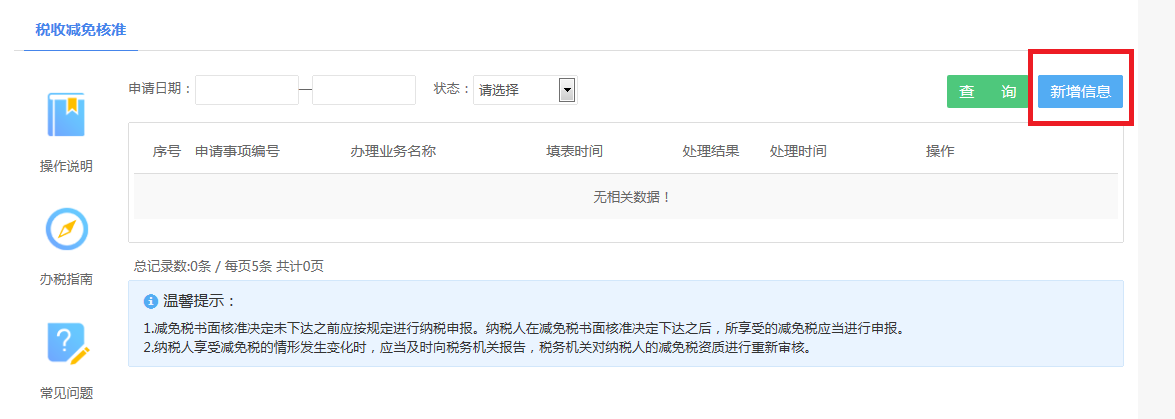 （2）点击[新增信息]按钮，弹出“新增税收减免”界面。据实录入“征收项目”、“减免税核准事项”、“征收品目”、“减免类型”、“有效期起”、“有效期止”、“办理人员身份证件类型”、“办理人员身份证号码”、“减征额度”或“减征幅度”。 “减免性质名称”、“减免性质大类”、“减免性质小类”、“减免征类型”、“减免类型”自动带出，不可修改。界面下方显示资料报送清单。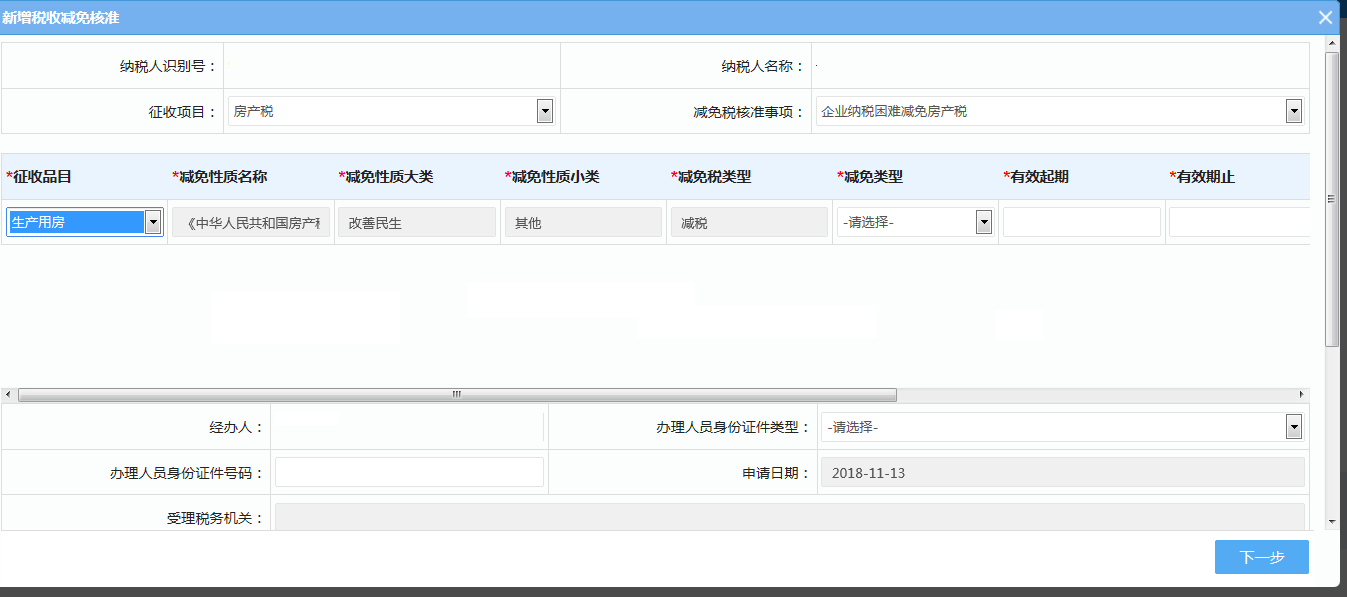 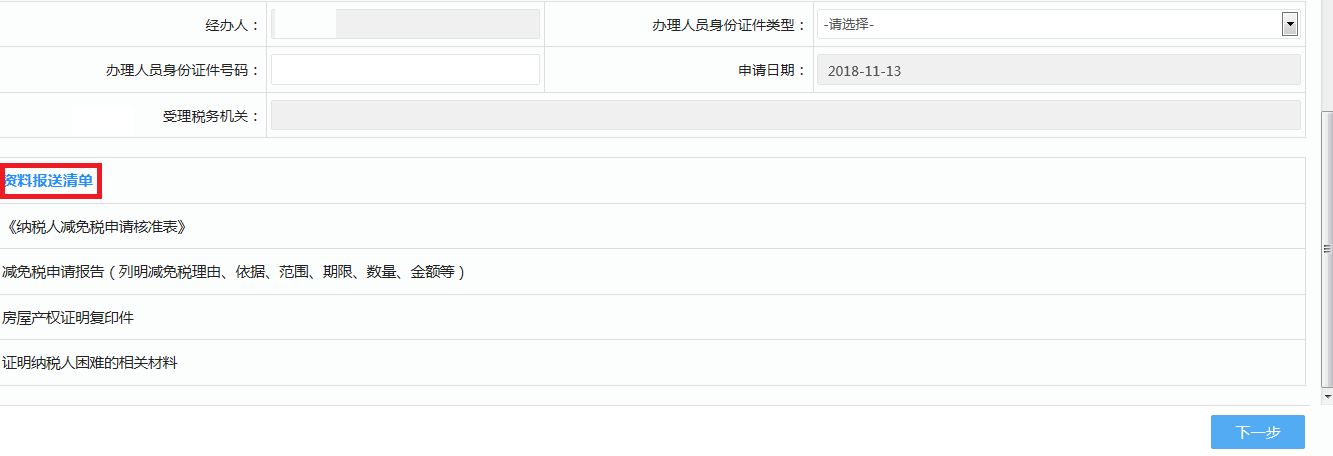 (3)点击[下一步]，回到新增税收减免核准主界面，也可以点击[上一步]进行修改。(4)检查无误后可点击[保存]，或直接点击[提交]。点击[保存]按钮，将在【税收减免核准】主界面形成草稿，草稿可以进行修改、删除;点击[提交]按钮，若校验无误，申请事项将提交至主管税务机关，出现提示信息：“提交成功，您的申请事项已经接收！请在3个工作日内携带相关资料到办税大厅办理相关审批手续，否则系统将自动退回此申请事项。” (5)纳税人提交减免税核准申请后，在“税收减免核准”主界面点击[查看]按钮，可以进入“查看申请表详情”界面，点击[打印]按钮可打印；还可以进入“查看办理进度”界面，查看业务进度流程详情。2、衡山县行政审批局。七、受理窗口：衡山县行政审批局三楼综合窗口是否联办：否				联办部门：无办结时限：2个工作日反馈受理结果，受理之日起15日内完成咨询电话：0734-5815887投诉电话：0734-5815887兑现形式：核准通过后，纳税人进行纳税申报，通过征前减免的方式实现税收减免。纳税人已申报纳税的，办理退税或税款抵缴手续。附件         （纳税人名称）关于减免疫情期间城镇土地使用税的申请         税务局（主管税务机关）：1、我单位属于         （小微企业、工体工商户）。现有自用应税土地      平方米，年应纳城镇土地使用税      元。2.我公司从事           行业（交通运输、餐饮、住宿、旅游（指旅行社及相关服务、游览景区管理两类）、影视娱乐（指电影放映、文化艺术业、体育及娱乐业）），2019年度收入总额（剔除不征税收入和投资收益）     元，主营业务收入（剔除不征税收入和投资收益）占收入总额的    %。现有自用应税土地     平方米，年应纳城镇土地使用税     元。3.我系          出租方，疫情发生以来，主动为小微企业、个体工商户减免    年   月至   年   月租金     元。由于今年疫情影响生产经营，我单位资金紧张，缴纳城镇土地使用税存在困难。根据《湖南省人民政府关于印发<应对新冠肺炎疫情影响促进企业健康发展的若干政策措施>的通知》（湘政发[2020]3号） 《湖南省财政厅 国家税务总局湖南省税务局关于落实中央有关疫情防控税费政策 支持小微企业和个体工商户复工复业的通知》（湘财税[2020]7号）文件规定，特申请减免     年   月至    年_    月城镇土地使用税      元。以上情况属实，特此承诺。年    月    日(纳税人签章)纳税人减免税申请核准表序    号材料名称材料类型（原件或复印件）份数备注1《纳税人减免税申请核准表》详见附件1符合条件的当场受理；不符合条件的履行一次性告知制度2纳税人减免税申请报告详见附件1减免税理由、依据、范围、期限、数量、金额等3出租方证明减免租金的相关资料  1条件报送，减免租金需提供。步骤环节名称办理人手机号码时限1申请（窗口或电子税务局网上申请）窗口人员符合条件的当场受理；不符合条件的履行一次性告知制度2审批税源管理部门局长3区县审批税政股财行税专员4区县审批税政股股长5区县审批分管局长6发放窗口人员纳税人识别号纳税人识别号纳税人识别号XXXXXXXXXXXXXXXXXXXXXXXXXXXXXXXXXXXXXXXXXXXXXXXX纳税人名称纳税人名称纳税人名称纳税人名称某某公司某某公司某某公司申请享受减免税优惠减免税核准事项税种税种减免税类型减免性质代码取得第一笔生产经营收入时间取得第一笔生产经营收入时间有效期起有效期止减征税率减征税率减征额度减征幅度申请享受减免税优惠抗击疫情地方减免城镇土地使用税城镇土地使用税城镇土地使用税税额式减免10011607XXXX年XX月XX日XXXX年XX月XX日XXXX年XX月XX日XXXX年XX月XX日XXXX申请享受减免税优惠出租方为个体工商户减免租金减免城镇土地使用税城镇土地使用税城镇土地使用税税额式减免10011608XXXX年XX月XX日XXXX年XX月XX日XXXX年XX月XX日XXXX年XX月XX日XXXX申请享受减免税优惠申请享受减免税优惠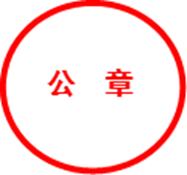 法定代表人（负责人）：某某  财务负责人：某某 经办人：某某纳税人（公章）                 申请日期：××××年××月××日法定代表人（负责人）：某某  财务负责人：某某 经办人：某某纳税人（公章）                 申请日期：××××年××月××日法定代表人（负责人）：某某  财务负责人：某某 经办人：某某纳税人（公章）                 申请日期：××××年××月××日法定代表人（负责人）：某某  财务负责人：某某 经办人：某某纳税人（公章）                 申请日期：××××年××月××日法定代表人（负责人）：某某  财务负责人：某某 经办人：某某纳税人（公章）                 申请日期：××××年××月××日法定代表人（负责人）：某某  财务负责人：某某 经办人：某某纳税人（公章）                 申请日期：××××年××月××日法定代表人（负责人）：某某  财务负责人：某某 经办人：某某纳税人（公章）                 申请日期：××××年××月××日法定代表人（负责人）：某某  财务负责人：某某 经办人：某某纳税人（公章）                 申请日期：××××年××月××日法定代表人（负责人）：某某  财务负责人：某某 经办人：某某纳税人（公章）                 申请日期：××××年××月××日法定代表人（负责人）：某某  财务负责人：某某 经办人：某某纳税人（公章）                 申请日期：××××年××月××日法定代表人（负责人）：某某  财务负责人：某某 经办人：某某纳税人（公章）                 申请日期：××××年××月××日法定代表人（负责人）：某某  财务负责人：某某 经办人：某某纳税人（公章）                 申请日期：××××年××月××日法定代表人（负责人）：某某  财务负责人：某某 经办人：某某纳税人（公章）                 申请日期：××××年××月××日核准情况核准意见：核准人：核准税务机关（盖章）：年月日核准意见：核准人：核准税务机关（盖章）：年月日核准意见：核准人：核准税务机关（盖章）：年月日核准意见：核准人：核准税务机关（盖章）：年月日核准意见：核准人：核准税务机关（盖章）：年月日核准意见：核准人：核准税务机关（盖章）：年月日核准意见：核准人：核准税务机关（盖章）：年月日核准意见：核准人：核准税务机关（盖章）：年月日核准意见：核准人：核准税务机关（盖章）：年月日核准意见：核准人：核准税务机关（盖章）：年月日核准意见：核准人：核准税务机关（盖章）：年月日核准意见：核准人：核准税务机关（盖章）：年月日核准意见：核准人：核准税务机关（盖章）：年月日